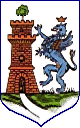 UFFICIO LAVORI PUBBLICISCHEDA SINTETICA RELATIVA AL PROVVEDIMENTO n. 25 del 19/11/2013 DI CUI ALL’ELENCO PUBBLICATO IN DATA 09/07/2014 NEL SITO ISTITUZIONALE AI SENSI DELL’ART. 23, C.1 DEL D. Lgs n. 33/2013.Autorizzazione n. 02/2014SCHEDA SINTETICA RELATIVA AL PROVVEDIMENTO n. 26 del 19/11/2013 DI CUI ALL’ELENCO PUBBLICATO IN DATA 09/07/2014 NEL SITO ISTITUZIONALE AI SENSI DELL’ART. 23, C.1 DEL D. Lgs n. 33/2013.Autorizzazione n. 07/2014SCHEDA SINTETICA RELATIVA AL PROVVEDIMENTO n. 28 del 17/12/2013 DI CUI ALL’ELENCO PUBBLICATO IN DATA 09/07/2014 NEL SITO ISTITUZIONALE AI SENSI DELL’ART. 23, C.1 DEL D. Lgs n. 33/2013.Autorizzazione n. 08/2014SCHEDA SINTETICA RELATIVA AL PROVVEDIMENTO n. 28 del 17/12/2013 DI CUI ALL’ELENCO PUBBLICATO IN DATA 09/07/2014 NEL SITO ISTITUZIONALE AI SENSI DELL’ART. 23, C.1 DEL D. Lgs n. 33/2013.Autorizzazione n. 10/2014SCHEDA SINTETICA RELATIVA AL PROVVEDIMENTO n. 28 del 17/12/2013 DI CUI ALL’ELENCO PUBBLICATO IN DATA 09/07/2014 NEL SITO ISTITUZIONALE AI SENSI DELL’ART. 23, C.1 DEL D. Lgs n. 33/2013.Autorizzazione n. 11/2014SCHEDA SINTETICA RELATIVA AL PROVVEDIMENTO n. 28 del 17/12/2013 DI CUI ALL’ELENCO PUBBLICATO IN DATA 09/07/2014 NEL SITO ISTITUZIONALE AI SENSI DELL’ART. 23, C.1 DEL D. Lgs n. 33/2013.Autorizzazione n. 12/2014CONTENUTOOGGETTOSPESA PREVISTAPRINCIPALI DOCUMENTI CONTENUTIIl provvedimento è relativo al rilascio dell’autorizzazione per scavo e posa in opera linea telefonica.Richiesta autorizzazione scavi e posa in opera cavo telefonico su tubazione interrata per attraversamento della strada vicinale dello Storto, in prossimità dell’incrocio con la strada vicinale delle Macchie in Deruta.Non previstaIstanzaCONTENUTOOGGETTOSPESA PREVISTAPRINCIPALI DOCUMENTI CONTENUTIIl provvedimento è relativo al rilascio dell’autorizzazione per attraversamento stradale con condotta gas.Richiesta attraversamento stradale sotterraneo parziale con condotta gas presso la S.P. 377/1 di Deruta al km. 2+610, lato destro.Non previstaIstanzaCONTENUTOOGGETTOSPESA PREVISTAPRINCIPALI DOCUMENTI CONTENUTIIl provvedimento è relativo al rilascio dell’autorizzazione per attraversamento vie comunali per posa in opera cavo telefonico.Richiesta ampliamento rete in cavi (posa in opera cavo telefonico fibra ottica) su tubazione interrata per attraversamento di via Tiberina, via F. Maturanzio, via F. Cherubini e via G. Vitalini in Deruta capoluogo.Non previstaIstanzaCONTENUTOOGGETTOSPESA PREVISTAPRINCIPALI DOCUMENTI CONTENUTIIl provvedimento è relativo al rilascio dell’autorizzazione per allaccio acque nere.Autorizzazione allaccio acque nere abitazione in frazione Pontenuovo, via Cianella n. 5Non previstaIstanzaCONTENUTOOGGETTOSPESA PREVISTAPRINCIPALI DOCUMENTI CONTENUTIIl provvedimento è relativo al rilascio dell’autorizzazione per attraversamento stradale S.P. per posa condotta gas.Autorizzazione per lavori necessari alla posa di condotta gas mediante attraversamento stradale sotterraneo presso la S.P. 375/2 di Deruta al km. 0+993, in località VialeNon previstaIstanzaCONTENUTOOGGETTOSPESA PREVISTAPRINCIPALI DOCUMENTI CONTENUTIIl provvedimento è relativo al rilascio dell’autorizzazione per attraversamento per posa in opera cavo elettrico.Autorizzazione per lavori di posa in opera linea elettrica in cavo interrato per attraversamento in Deruta, via L. SpallanzaniNon previstaIstanza